MODULO DI RISPOSTA in riferimento alla MED n. _____________/anno __________Sezione 1 – Parti della controversiaIl/La sottoscritto/a_________________________________ nato/a a ___________________il____________e residente (o con studio) in Via/Piazza _______________________________città________________n.___CAP_________________ Codice Fiscale_________________________________ telefono_______________________ tel. cell.________________ email ________________________pe(barrare una delle seguenti opzioni) in proprio quale titolare o legale rappresentante dell’impresa ______________________________________________________________________________________P. IVA / Codice fiscale  _______________________________con sede in via________________________CAP_________________città______________________________________________prov.____________telefono __________________fax___________________ e-mail/PEC______________________________ quale rappresentante con mandato a conciliare per conto di: (come da delega in allegato)nome e cognome____________________________________ nato/a il _______a_____________________oppure denominazione____________________________________________________________________residenza/sede in via _____________________________________________________ n°  _____________CAP ___________città___________________________________prov______CF_____________________e-mail/PEC_____________________________________________________________________________ assistito dall’avvocato:nome  ____________________________________ cognome ___________________________________con studio in Via/Piazza__________________________________________________________________CAP ___________città _________________________prov. ______CF____________________________e-mail/PEC______________________________________________________________Recapito presso il quale si desidera ricevere tutte le comunicazioni riguardanti la presente procedura, se diverso dal recapito dell’avvocato eventualmente sopra indicato: nome ________________________________________  cognome ________________________________Indirizzo: via _____________________________________________________ ___n°  ________________CAP _____________ città ___________________________________________________________ prov. _Tel_______________________ tel. cellulare __________________________________________________e-mail/PEC_______________________________________________________________________________FATTURAZIONE ELETTRONICA Al fine di adempiere agli obblighi di legge, si prega di indicare il Vostro codice destinatario di 7 cifre (Codice Univoco), rilasciato dal SDI, oppure un Vostro indirizzo di Posta Elettronica Certificata (PEC) a cui trasmettere le fatture elettroniche (i dati devono appartenere alla parte sostanziale che presenta la domanda).CODICE UNIVOCO SDI_____________________________________________________________________________INDIRIZZO PEC ____________________________________________________________________oppure DICHIARA DI NON ESSERE IN POSSESSO DI CODICE UNIVOCO SDI E/O INDIRIZZO PEC FATTURAZIONECHIAMATO in mediazione da:________________________________________________________________________________________________(barrare una delle seguenti opzioni) ACCETTA il tentativo di mediazione per giorno e orario fissati in convocazione  ACCETTA il tentativo di mediazione chiedendo alla parte attivante un rinvio del primo incontro già fissato NON ACCETTA il tentativo di mediazioneMODALITÀ PREFERITA DI PARTECIPAZIONE ALL’INCONTRO (indicativa): ☐   in presenza - ☐  da remoto - ☐  indifferenteNB: nel caso di partecipazione da remoto, è necessario che la parte sostanziale sia in possesso di dispositivo di firma digitale, o – in subordine – possa delegare alla firma un terzo (per es. il proprio legale) che ne disponga.Sezione 2 – oggetto, valore, ragioni della pretesaOGGETTO DELLA CONTROVERSIA:____________________________________________________________________________________________________________________________________________________________________________REPLICA A QUANTO INDICATO DALLA PARTE ATTIVANTE__________________________________________________________________________________________________________________________________________________________________________________________________________________________________________________________________VALORE EVENTUALE DOMANDA RICONVENZIONALE (ex artt. da 10 a 15 cpc): ______________________________________________________________________________________oppure valore indeterminato: basso       medio       alto                                                                                           Indicare le ragioni che ne rendono indeterminabile il valore:______________________________________________________________________________________________________________________________________________________________________Sezione 4 - allegatiSi allegano alla presente domanda i seguenti documenti (barrare le voci che interessano):copia documento d’identità in corso di validità (obbligatorio);attestazione versamento spese di avvio e di mediazione come da tariffario (obbligatorio);delega all’adesione della procedura (se il modulo è sottoscritto dal legale o da persona diversa dalla parte) accompagnato da copia documento identità delegante; copia provvedimento del giudice che dispone il tentativo di mediazione;copia del contratto contenente la clausola conciliativaN.B. Tutti i predetti allegati potranno essere comunicati alla parte convenuta. NON allegare i documenti riservati al solo mediatore che potranno essere inviati separatamente.Il sottoscritto ______________________________________________________________ dichiara altresì:di avere preso visione del regolamento relativo a questo servizio, di accettarne il contenuto e le relative tariffe;di essere a conoscenza che l’art. 4 comma 1 D.Lgs. 28/2010 dispone che “la domanda di mediazione è presentata mediante deposito di un’istanza presso un organismo nel luogo del giudice territorialmente competente per la controversia” e di avere scelto il presente Organismo di mediazione avendo preso atto di tale disposizione;di non aver avviato la medesima procedura presso altri organismi di mediazione.di essere consapevole delle possibili difficoltà organizzative relativamente alla fissazione del primo incontro di mediazione che, pertanto, potrebbe essere fissato in data diversa da quella prevista dall’art. 8, comma 1, del d.lgs 4 marzo 2010 n. 28.                                                                                                     Firma______________________________INFORMATIVA SUL TRATTAMENTO DEI DATI PERSONALIArt. 13 e 14 Regolamento UE 2016/679 (R.G.P.D.)INFORMATIVA SUL TRATTAMENTO DEI DATI PERSONALIArt. 13 e 14 Regolamento UE 2016/679 (R.G.P.D.)Ai sensi degli artt. 13 e 14 del Regolamento UE 2016/679 (di seguito R.G.P.D.), in merito al trattamento dei dati personali a Lei relativi, Si informa di quanto segue:Titolare del trattamentoTitolare del trattamento dei dati, ai sensi dell’art. 4 n. 7 R.G.P.D., è la Camera di Commercio Arezzo - Siena con sede in Arezzo, Via Lazzaro Spallanzani n. 25.Il Titolare può essere contattato mediante email all'indirizzo PEC cciaa.arezzosiena@as.legalmail.camcom.itResponsabile della protezione dei datiLa Camera di Commercio di Siena ha nominato, quale responsabile della protezione dei dati personali (RPD, ovvero DPO - Data Protection Officer), il Dott. Mario Del Secco, contattabile all’indirizzo e-mail rpd@as.camcom.itResponsabile del trattamento dei dati è Infocamere S.C. p A.- Società Consortile Informatica delle Camere di Commercio – Sede Legale Roma, Via G.  B. Morgagni n. 13Finalità e base giuridica del trattamento dei dati Il trattamento di tutti i dati trasmessi all’Organismo per l’espletamento della mediazione è effettuato ai sensi dell’art. 6, par. 1, lett. b), nell’ambito della funzione esercitata ai sensi dell’art. 2 comma 2 lett .g)  L. 580/93,  del D.lgs. 28/2010 e del Regolamento dell’Organismo, Modalità del trattamentoIl trattamento dei dati sarà effettuato in modo da garantirne sicurezza e riservatezza, mediante strumenti e mezzi cartacei, informatici e telematici idonei. Il trattamento è effettuato nel rispetto dei principi di del Regolamento UE 679/2016.Comunicazione e diffusione dei datiI dati personali da Lei forniti sono comunicati ai seguenti soggetti:Le altre parti del procedimento di mediazione;Il mediatore o mediatori nominato/i per la gestione della procedura;L’esperto di cui all’art. 8 comma 4 D.lgs. 28/2010, ove nominato;ogni soggetto che abbia titolo e interesse per l’esercizio del diritto di accesso ai sensi degli artt. 22 e ss. della Legge n. 241/1990;il Ministero della Giustizia per gli adempimenti di cui al D.lgs. 28/2010 e DM 180/2010.ogni altro soggetto pubblico o privato nei casi previsti dal diritto interno e dell’Unione.Periodo di conservazione dei datiI dati personali sono conservati per tutta la durata della procedura, in quanto necessari alla gestione e all’esecuzione della stessa.Successivamente al momento della conclusione, i dati sono conservati nei termini di cui alle normativa in materia di scarto documentale per le PA.Diritti dell’interessatoTra i diritti a Lei riconosciuti dal GDPR rientrano quelli di:chiedere alla Camera di Commercio di Firenze l'accesso ai Suoi dati personali ed alle informazioni relative agli stessi; la rettifica dei dati inesatti o l'integrazione di quelli incompleti; la cancellazione dei dati personali che La riguardano; la limitazione del trattamento dei Suoi dati personali (secondo le norme del GDPR);opporsi in qualsiasi momento al trattamento dei Suoi dati personali al ricorrere di situazioni particolari che La riguardano;revocare il consenso in qualsiasi momento, limitatamente alle ipotesi in cui il trattamento sia basato sul Suo consenso per una o più specifiche finalità e riguardi dati personali comuni. Il trattamento basato sul consenso ed effettuato antecedentemente alla revoca dello stesso conserva, comunque, la sua liceità;proporre reclamo a un'autorità di controllo: Autorità Garante per la protezione dei dati personali – www.garanteprivacy.it Trasferimento dei datiL’Ente titolare del trattamento non trasferirà i dati personali né in Stati membri dell’Unione Europea né in Stati terzi non appartenenti all’Unione Europea.Occasionalmente, in esecuzione del contratto e per consentire il pieno esercizio della difesa, può essere necessario comunicare i dati a mediatori o alle parti ed ai loro difensori residenti o domiciliati in paesi terzi e, in tal caso, l’interessato riceverà specifica comunicazione.Conferimento dei datiIl conferimento dei dati richiesti non ha natura obbligatoria, ma risulta indispensabile per il corretto adempimento degli obblighi precontrattuali o contrattuali, ed in generale per eseguire tutti gli adempimenti di legge. Il loro mancato conferimento può comportare l’impossibilità di fornirLe i servizi richiesti.Inesistenza di un processo decisionale automatizzatoL’Ente non adotta alcun processo automatizzato, compresa la profilazione di cui all'art. 22, paragrafi 1 e 4, R.G.P.D.Spazio riservato all’UfficioProcedimento n.____________________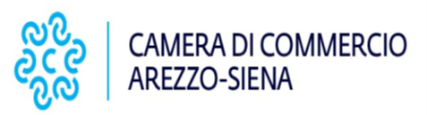 Alla segreteria del Servizio di Conciliazionedella Camera di Commercio di Arezzo – SienaOrganismo iscritto al n. 58 del registro degli organismi deputati alla gestione delle conciliazioni – Ministero della Giustizia